Sagsnummer: GEO-2018-00528Dokumentnummer: Sagsbehandler: 
Lars EnevoldsenDirekte telefon: 
+45 9845 6375UDKAST - Afgørelse om paragraf 25-tilladelse til etablering af landanlæg til Frederikshavn HavvindmølleparkFrederikshavn Kommune, Center for Teknik og Miljø, meddeler hermed tilladelse til etablering af landanlægget til Frederikshavn Havvindmøllepark, som beskrevet i miljøkonsekvensrapporten for projektet. Kabeltracéets landdel begynder lige nord for havnen og kobles på transformerstationen Starbakken, Mariendalsvej 83, Frederikshavn. Tilladelsen meddeles efter miljøvurderingslovens § 25 på grundlag af miljøkonsekvensrapporten, bygherres ansøgning samt resultatet af de offentlige høringer der er foretaget. Det er en forudsætning for meddelelse af tilladelsen, at projektet ikke afviger væsentligt fra det, som er beskrevet i miljøkonsekvensrapporten og bygherres ansøgning til projektet. Derudover meddeles tilladelsen på vilkår, som tager udgangspunkt i de miljøpåvirkninger de er redegjort for i miljøkonsekvensrapporten, herunder de forslag til afværgeforanstaltninger der er indarbejdet i projektet.Det konkrete projekt og de indretningsmæssige rammer som er fastsat i planlægningen fremgår af nedenstående figur.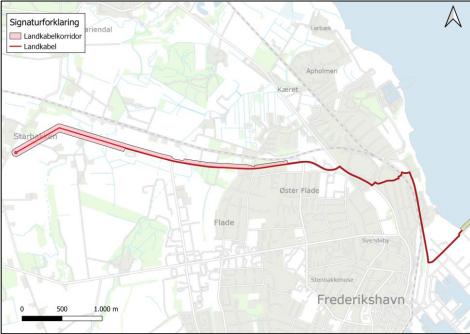 
Tilladelsen meddeles på følgende vilkår:GenereltVed ophør af brug af landanlægget, skal vindmølleejer fjerne landkablerne på strækningen mellem kysten og nettilslutningspunktet i overensstemmelse med den afviklingsplan, som er godkendt af Energistyrelsen, jf. Energistyrelsens tilladelser og bevilling til elproduktion fra vindmølleparken. Vindmølleejer afholder alle udgifter i forbindelse hermed. 
Etablering af kabeltracé er et vejarbejde, som kræver særskilt tilladelse i henhold til lov om offentlige veje § 73. Afmærkning kan ske uden forudgående samtykke fra politiet, bortset fra afmærkning, der vedrører ubetinget vigepligt, påbud om ensrettet færdsel, signalregulering, hastighedsbegrænsning, standsning og parkering. Der henvises til bekendtgørelse om afmærkning af vejarbejder mv. (BEK nr. 818 af 22/01/2017) med tilhørende vejregler. Bygherre (ansøg/entreprenør) skal allerede ved ansøgning om gravetilladelse overveje, om der måtte blive behov for lukning af veje, som kræver særlig information til trafikanterne. Gravetilladelse bliver vist på Vejdirektoratets oversigtskort over vejarbejder OOV (vd.dk), som fungerer som kontaktflade for myndigheder, arrangementsaktører og graveaktører, som skal kunne komme i kontakt med hinanden af hensyn til den overordnede koordinering af vejarbejder og arrangementer.danner datagrundlag for konflikthåndteringen ved ansøgninger om vejarbejder og arrangementer, da alle data tilgår de respektive vejforvaltningssystemer.Vilkår i forbindelse med etableringenDetailprojektering af linjeføring for kabellægning skal ske under særlig hensyntagen til naturværdier. Vandløb, vandhuller, områder beskyttet efter naturbeskyttelseslovens § 3, skov og lignende skal uanset tilstand underbores. Hvis underboring ikke er muligt, så skal der søges om særskilt dispensation fra naturbeskyttelseslovens §3. Såfremt der er behov for at etablere midlertidige oplagspladser i forbindelse med etableringen, skal placeringen og omfanget heraf godkendes af Frederikshavn Kommune forud for etableringen.Tilladelsens bortfaldTilladelsen bortfalder hvis den ikke er udnyttet, inden 3 år efter den er meddelt, eller ikke har været udnyttet i 3 på hinanden følgende år, jf. miljøvurderingslovens § 39. ProjektetSøkablerne ilandføres på arealet der ligger mellem den registrerede strandeng og Frederikshavn Havn ved nedgravning. Umiddelbart efter ilandføring af søkablerne bliver de samlet med landkablerne med sammenkoblingsmuffer.Landkablerne etableres ved nedgravning i kabelgrav i det udvalgte kabeltracé, som går fra Frederikshavn Havn, gennem byen, og nettilsluttes ved koblingsstationen Starbakken der ligger vest for byen. Anlægsarbejdet for projektet forventes at vare maksimalt 6 måneder, mens det for den enkelte matrikel forventes at strække sig over 3-5 uger.Kabelkorridorer for landkabler kan deles op i tre typer:Korridor ved vej/bebyggelse (15 meter bred og omfatter vejarealet)Korridor i halvåbent landskab (50 meter bred nord for vej inkl. vej), ogKorridor i åbent landskab (100 meter bred).Søkablet ilandføres enten på havnens nordlige mole, eller på stranden mellem havnens arealer og et område af strandarealet der er beskyttet strandeng. Det fremgår, at strandengen ikke bliver berørt i forbindelse med etableringen. Landkablet etableres gennem Frederikshavn via Nordhavnsvej, Kragholmen, Sindallundvej, Fælledvej, Skagensvej og Vendsysselvej. På denne strækning anvendes korridortype 1, og arealet som berøres af kabeltracéet omfatter alene vejarealer. Det fremgår videre, at efter 700 meter ad Vendsysselvej åbner landskabet op på nordsiden af vejen, hvilket betyder at korridortype 2 anvendes på de sidste ca. 2 km langs Vendsysselvej. På den sidste del af strækningen frem til Starbakken, anvendes korridortype 3. Derudover fremgår det, at selve kabelgraven er ca. 2 meter bred og 1,4 meter dyb, og at opfyldningen foretages med bakkegrus, den opgravede råjord og afsluttes med tilbagelægning af det afrømmede muldlag og tørv. ProjektområdetProjektområdet strækker sig fra kysten nord for Frederikshavn Havn og ca. fem km ind i land. På land ligger der tre Natura 2000-områder i nærheden af projektet. Lige nord for Frederikshavn ca. 1,3 km fra projektområdet ligger habitatområde nr. 4, Hirsholmene, havet vest herfor og Ellinge Ås udløb, og fuglebeskyttelsesområde nr. 11, Hirsholmene. Områderne overlapper hinanden og begge områder dækker ligeledes havet ud for projektområdet. Nordvest for projektområdet i en afstand af ca. 3,5 km ligger habitatområde nr. 3 Jerup Hede, Råbjerg og Tolshave Mose. Ca. to km sydvest for projektområder ligger habitatområde nr. 8 Åsted Ådal, Bangsbo Ådal og omkringliggende overdrevsområder.Langs Vendsysselvej hvor vejen mødes med Knivholtvej, ligger der nord for vejen et § 3-beskyttet område. Området er udpeget dels som sø, mose og overdrev. Mosen ligger mellem søen og vejen og dermed tættest på kabelkorridoren, mens overdrevet ligger på den anden side af søen. Der er desuden ca. 20 meter mellem vejen og mosearealet. Arealet fra vejen og mod det § 3-beskyttede område skråner i nedadgående retning, og selve mosearealet falder med ca. 2 – 2,5 meter inden søen begynder. Derudover ligger der i dette område et beskyttet vandløb, som er rørlagt i forbindelse med at det krydser Vendsysselvej, hvilket sker ca. 3 meter under vejens terrænniveau. Græsrabatten er på dette sted ca. 3 meter bred, inden terrænet begynder at skråne nedad mod vandløbet.  Udarbejdelse af miljøkonsekvensrapportenI forbindelse med European Energy A/S’ ansøgning til Frederikshavn Kommune om tilladelse til at etablere landdelen til Frederikshavn Vindmøllepark, har European Energy A/S fået udarbejdet en miljøkonsekvensrapport, som beskriver projektet og hvilke påvirkninger det kan forventes at have på naturen, dyrelivet og naboejendommene til projektet. Frederikshavn Kommune har jf. miljøvurderingsloven § 24 gennemgået rapporten med inddragelse af den fornødne ekspertise med henblik på at sikre, at den opfylder kravene i miljøvurderingslovens § 20.Offentlighedens inddragelseInden miljøkonsekvensrapporten blev udarbejdet, har Frederikshavn Kommune foretaget en scoping af projektet, hvor der blev indkaldt til idéer til og afgrænsning af de emner som miljøkonsekvensrapporten skulle behandle. Efter udarbejdelse af miljøkonsekvensrapporten og udkast til § 25-tilladelsen, blev materialet sendt i høring, så alle interesserede og offentligheden generelt kunne indsende bemærkninger til projektet. Vurdering og begrundet konklusionDet er Frederikshavn Kommunes vurdering, at der kan meddeles tilladelse til etablering af landkablet til vindmøllerne. Det er kommunens vurdering, at etablering af landkablet vil have en relativ kort og beskeden påvirkning på miljøet og omgivelserne. Det er kommunens opfattelse, at påvirkningen fra arbejdet med etablering inden for bygrænsen mest vil have en påvirkning på den trafikale afvikling. Kommunen konstaterer, at det fremgår af miljøkonsekvensrapporten, at påvirkningen på den enkelte matrikel forventes at strække sig over 3-5 uger, og bemærker, at midlertidige ændringer i afviklingen af trafikken i lokalområder skal ske efter forudgående aftale med kommunen og efter gældende regler.     Kommunen har på den baggrund indsat vilkår nr. 2.Frederikshavn Kommune konstaterer, at de nærmeste Natura 2000-områder på land er habitatområder, som er udpegede for at beskytte naturtyper, og at de alle ligger forholdsvist langt fra projektområdet. Kommunen konstaterer videre, at da etablering af landkablet alene har en påvirkning på graveområdets bredde på to meter og derudover det plads maskinerne vil optage i forbindelse hermed, er påvirkningen meget lokal og midlertidig. Det er derfor kommunens vurdering, at landprojektet ikke har en påvirkning på Natura 2000-områder. Om bilag IV-arter konstaterer Frederikshavn Kommune, at der er registreret fund af flagermus ca. 1,5 km syd for projektområdet. Det er dog kommunens vurdering, at projektet ikke vil medføre en påvirkning på flagermus, dels da der ikke er registreret bilag IV-arter i umiddelbar nærhed af projektområdet, og dels da der ikke forventes at skulle fjernes træer for at etablere landkablet. Derudover konstaterer Frederikshavn Kommune, at kabeltracéet ligger i umiddelbar nærhed af to § 3-beskyttede områder og et § 3-beskyttet vandløb. Det kommunens vurdering, at projektet ikke vil påvirke det § 3-beskyttede område. Kommunen har lagt vægt på, at det fremgår af miljøkonsekvensrapporten, at søkablet etableres uden for den beskyttede strandeng. Derudover har kommunen lagt vægt på, at det videre fremgår, at kabelgravens bredde er ca. to meter bredt, at det fremgår af gis-kort, at der uden for byen mellem vejen og det § 3-beskyttede område med mose, sø og overdrev dels er 20 meter, og derudover at arealet skråner fra vejen og ned mod det beskyttede område og vandløbet. Kommunen bemærker, at det fremgår af miljøkonsekvensrapporten, at såfremt der skal ske passage af beskyttet natur, vil landkablet på strækningen blive etableret ved styret underboring. Kommunen har på denne baggrund indsat vilkår nr. 3. Endelig fremgår det af miljøkonsekvensrapporten, at der vil blive behov for midlertidige oplagspladser til kabeltromler, entreprenørmaskiner m.v., men at placeringen eller antallet af disse endnu ikke er fastlagt. Det fremgår videre, at de forventes at blive etableret i tilknytning til kabeltracéet, uden for områder der er omfattet af § 3-beskyttelse, at der tages hensyn til til- og frakørselsmuligheder, og at placeringen af oplagspladserne vil blive fastlagt i dialog med Frederikshavn Kommune. Kommunen har på den baggrund indsat vilkår nr. 4.På baggrund af ovenstående er det Frederikshavn Kommunes konklusion, at der med meddeles tilladelse til projektet. OffentliggørelseAfgørelsen er offentliggjort på Frederikshavn Kommunes hjemmeside den XX. XXXX 2022. KlagevejledningAfgørelsen kan påklages til Miljø- og Fødevareklagenævnet af enhver med retlige interesse i sagen udfald, og af landsdækkende foreninger og organisationer der har som formål at beskytte natur og miljø eller varetagelse af væsentlige brugerinteresser inden for arealanvendelsen og har vedtægter eller love, som dokumenterer deres formål, og som repræsenterer mindst 100 medlemmer. Klagefristen er 4 uger fra afgørelsens offentlige bekendtgørelse på Frederikshavn Kommunes hjemmeside. Klagefristen udløber dermed den XX XXXX 2022.Klagen skal indgives via Klageportalen, som ligeledes kan findes på www.naevneneshus.dk. En klage er først indgivet, når den er tilgængelig i Klageportalen. I klageportalen sendes klagen automatisk først til Frederikshavn Kommune. Hvis kommunen fastholder afgørelsen, vil kommunen indsende sin udtalelse om sagen til Klageportalen, samt det materiale der har ligget til grund for afgørelsen. Klager vil få besked om dette via klageportalen.Når der indsendes en klage, skal der samtidigt betales et gebyr, som opkræves via betalingskort i Klageportalen. Miljø- og Fødevareklagenævnet påbegynder ikke behandlingen af klagen, før gebyret er betalt. Hvis nævnet giver helt eller delvist medhold i klagen, vil gebyret blive tilbagebetalt. Gebyret for private klagere er på 900 kr., og for virksomheder, foreninger, organisationer og offentlige myndigheder er 1.800 kr. Vejledning om klageforløb og gebyrordningen kan findes på Nævnenes Hus hjemmeside www.naevneneshus.dk. Miljø- og Fødevareklagenævnet kan afvise klagen, hvis den sendes uden om klageportalen,  medmindre klager er blevet fritaget for brug af klageportalen. Hvis klager ønsker at blive fritaget for at bruge klageportalen, skal man sende en begrundet anmodning til Miljø og Fødevareklagenævnet. Nævnet afgør herefter, om klager kan fritages for at bruge klageportalen.Afgørelsen kan indbringes for domstolene jf. miljøvurderingslovens § 54. En evt. retssag skal være anlagt senest 6 måneder efter afgørelsen er meddelt adressaten. Er afgørelsen offentliggjort, regnes søgsmålsfristen fra offentliggørelsen. Hvis afgørelsen er påklaget til Miljø- og Fødevareklagenævnet, vil fristen for at anlægge sag ved domstolene være 6 måneder fra offentliggørelsen af nævnets afgørelse.Opsættende VirkningEn eventuel klage over § 25-tilladelsen har ikke opsættende virkning, men udnyttelsen af § 25-tilladelsen sker på eget ansvar, idet Miljø- og Fødevareklagenævnet kan tillægge klagen opsættende virkning, herunder kræve igangsat arbejde standset, og ændre afgørelsen, jf. miljøvurderingslovens § 53.Med venlig hilsen21. april 2022European EnergyGyngemose Parkvej 502860 Søborg21. april 2022LandinspektørLandinspektør